Cuenta Pública 2023Notas a los Estados Financierosa) NOTAS DE GESTIÓN ADMINISTRATIVAAutorización e Historia.Servicios de Salud de Tamaulipas es un Organismo Público Descentralizado de la Administración Pública Estatal con personalidad jurídica y patrimonio propios creado mediante Decreto publicado en el Periódico Oficial del Estado el 22 de enero de 1997.Mediante Decreto Nº 13 de fecha 03 de febrero de 1999, publicado en el Periódico Oficial del Estado ese mismo día, se expide la Ley Orgánica de la Administración Pública del Estado de Tamaulipas, la cual en su Artículo 4º Transitorio abroga el Decreto publicado en el Periódico Oficial del Estado el 22 de enero de 1997 y mediante Decreto publicado en el Periódico Oficial del Estado el 27 de febrero de 1999, se creó nuevamente el Organismo Público Descentralizado.Mediante Decreto Nº 316 publicado en el Periódico Oficial del Estado el 07 de diciembre de 2000, se crea la Secretaría de Salud, la cual sustituye a la Secretaría de Desarrollo Social en la Administración del Organismo Público Descentralizado Servicios de Salud de Tamaulipas.Mediante Acuerdo Gubernamental publicado en el Periódico Oficial del Estado el 8 de diciembre de 2021 se determinó la Estructura Orgánica del O.P.D. Servicios de Salud de Tamaulipas.Panorama Económico y FinancieroEl presupuesto de Ingresos y de Egresos del Organismo, fue presentado en la Primera Sesión Ordinaria de la Junta de Gobierno del ejercicio 2023, el día 30 de marzo de 2023.Los recursos presupuestados, administrados por la Subsecretaría de Administración y Finanzas del Organismo, incluirán los siguientes:Federales: Fondo de Aportaciones para los Servicios de Salud.Acuerdo INSABI.Recursos del Presupuesto de Egresos de la Federación.Otros Convenios.Estatales:Transferencias Internas y Asignaciones del Sector Público.Ingresos Propios: Convenios por la prestación de servicios con instituciones públicas y privadas.Organización y Objeto SocialServicios de Salud de Tamaulipas tiene por objeto ejercer las funciones transferidas por la Secretaría de Salud Federal, con el fin de prestar servicios de salud a la población abierta en la Entidad.Régimen FiscalServicios de Salud de Tamaulipas está sujeto al Régimen de Personas Morales con fines no lucrativos, estando obligado enterar el Impuesto sobre la Renta retenido a quienes haga pagos por salarios y honorarios asimilables (en caso de convenios celebrados), por la prestación de servicios profesionales y por el arrendamiento de bienes inmuebles; así mismo, está obligado al pago de Aportaciones de Seguridad social por sus trabajadores y a la retención y entero de las cuotas correspondientes a los mismos y al pago del Impuesto sobre Remuneraciones al Trabajo Personal Subordinado. Las unidades médicas y de servicios con que se cuenta actualmente el Organismo son:Hospitales Civiles: Madero, Cd. Victoria y Nuevo Laredo.Hospitales Generales: Cd. Victoria, Tampico, Reynosa, Mante, Altamira, San Fernando, Matamoros, Valle Hermoso, Rio Bravo y Nuevo Laredo.Hospitales Infantiles: Infantil Tamaulipas ubicado en Cd. Victoria y Materno Infantil ubicado en Reynosa.Hospitales Integrales: Abasolo, Aldama, Jaumave y Miguel Alemán.Jurisdicciones Sanitarias: Victoria, Tampico, Matamoros, Reynosa, Nuevo Laredo, Mante, San Fernando, Jaumave, Miguel Alemán, Valle Hermoso, Padilla y Altamira.Centro Estatal de Transfusión Sanguínea, Centro Oncológico de Tamaulipas, Centro Oncológico de Nuevo Laredo, Centro RENACER, Hospital Psiquiátrico Tampico, Coordinación de CAIRRS, Laboratorio Estatal de Salud Pública y el Centro Estatal de Salud Mental de Matamoros.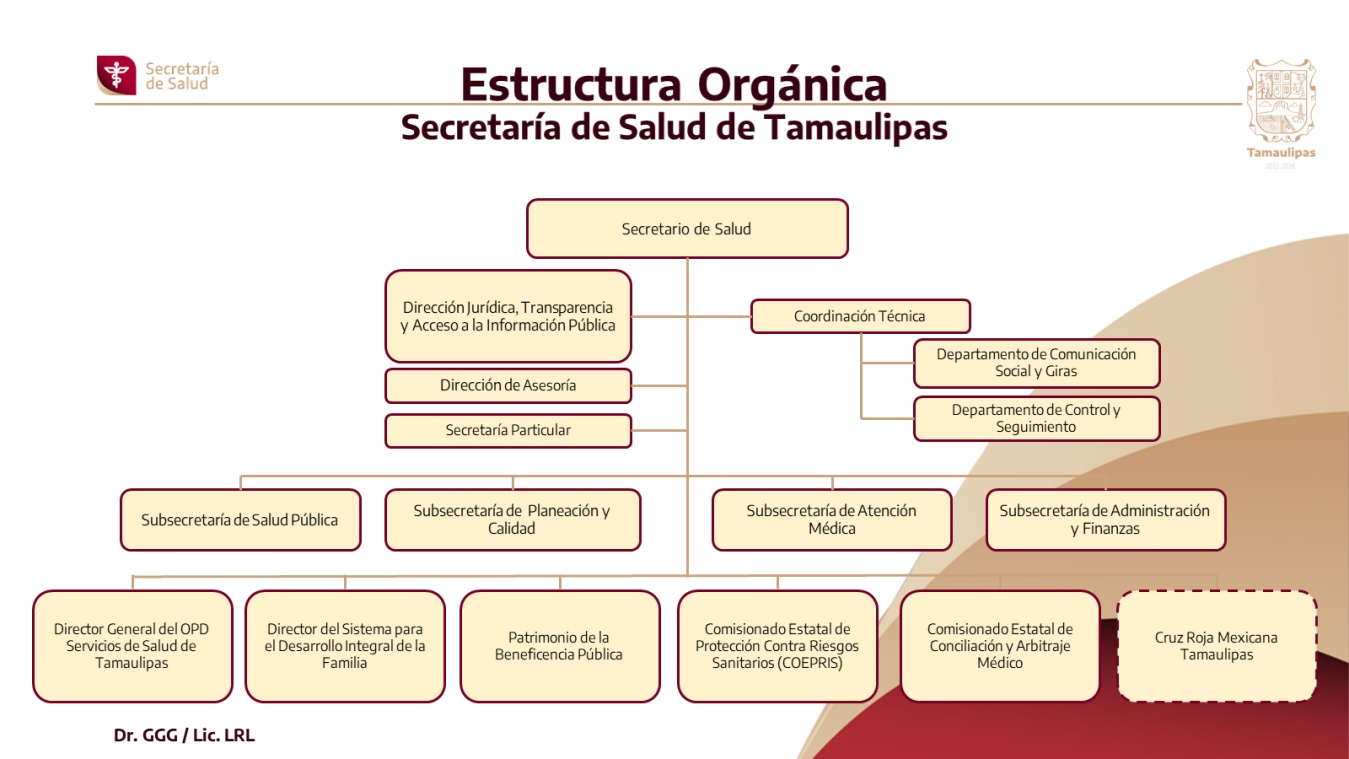 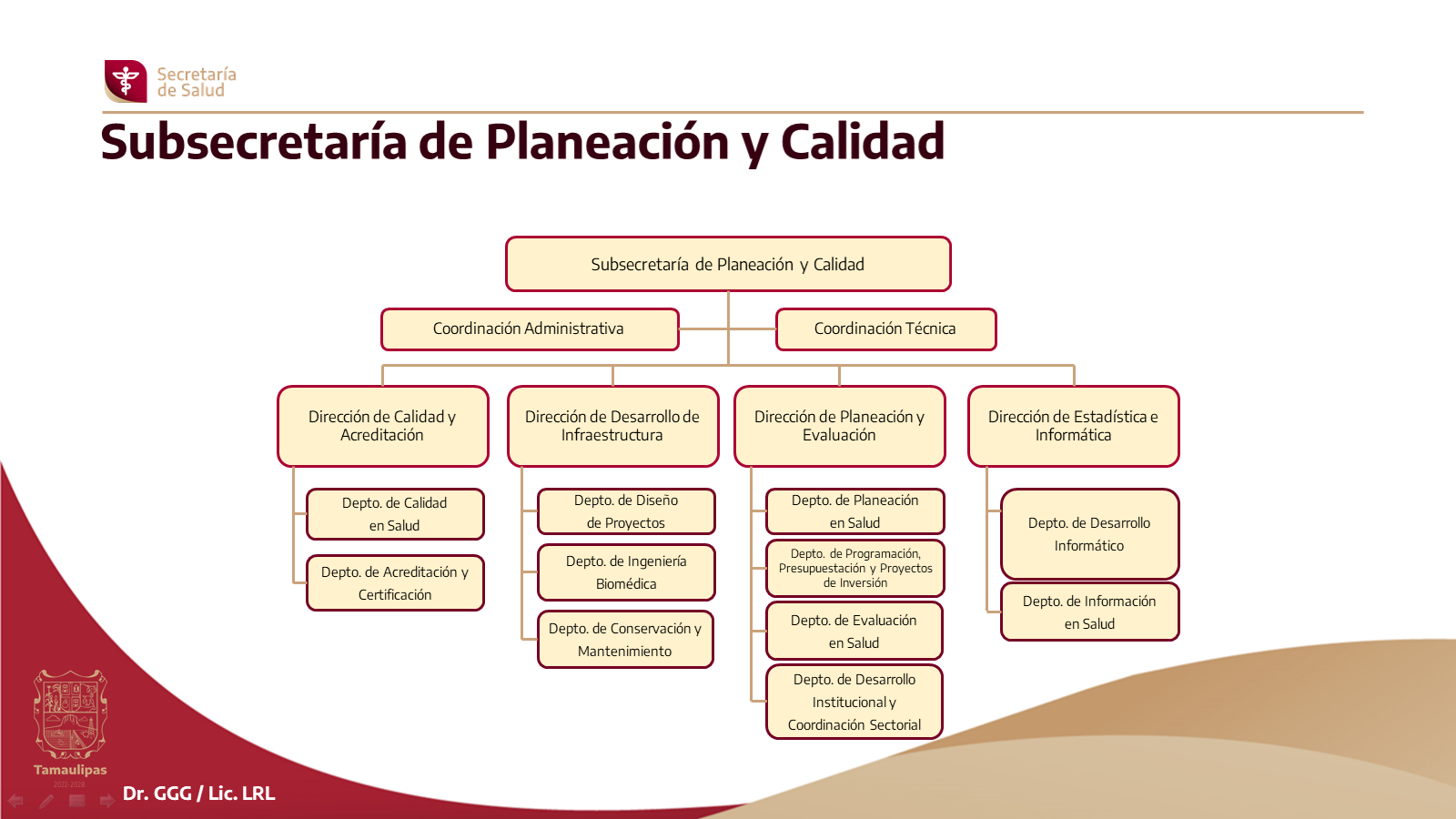 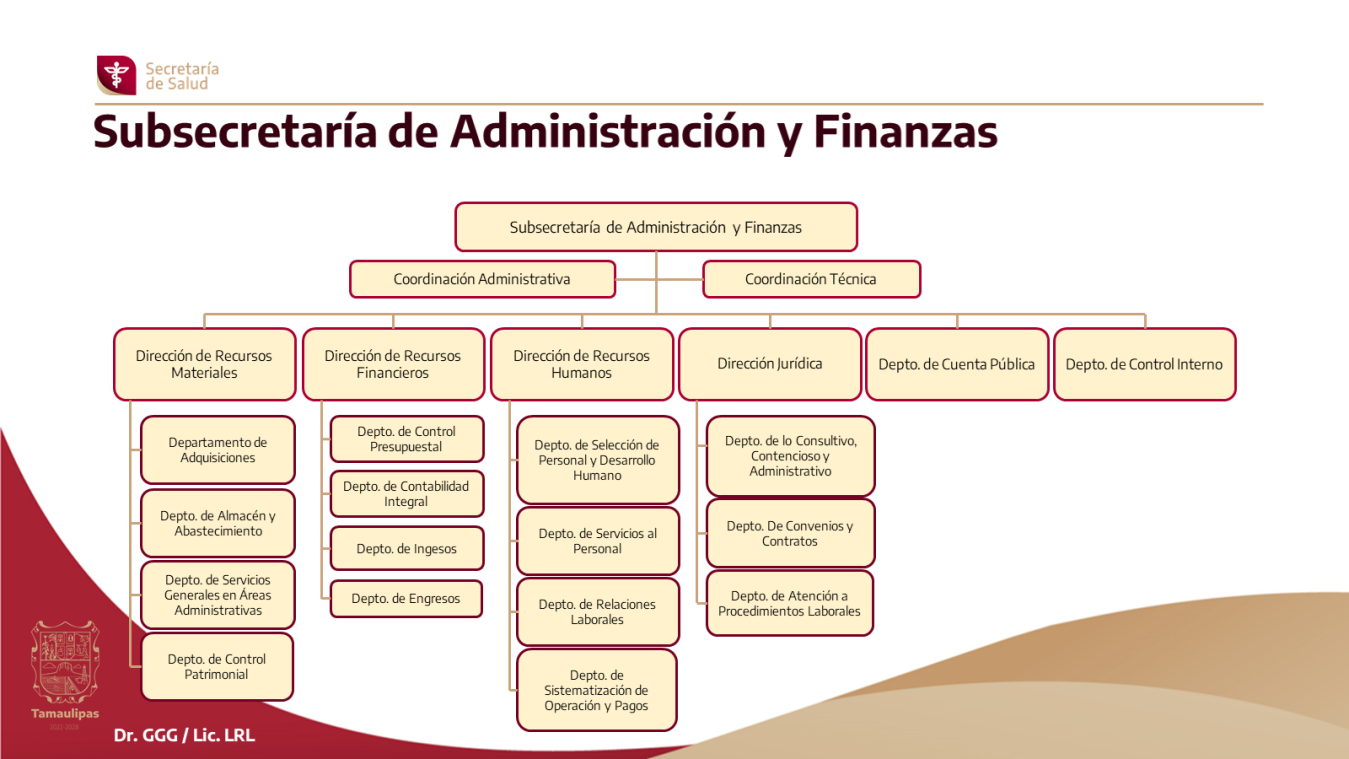 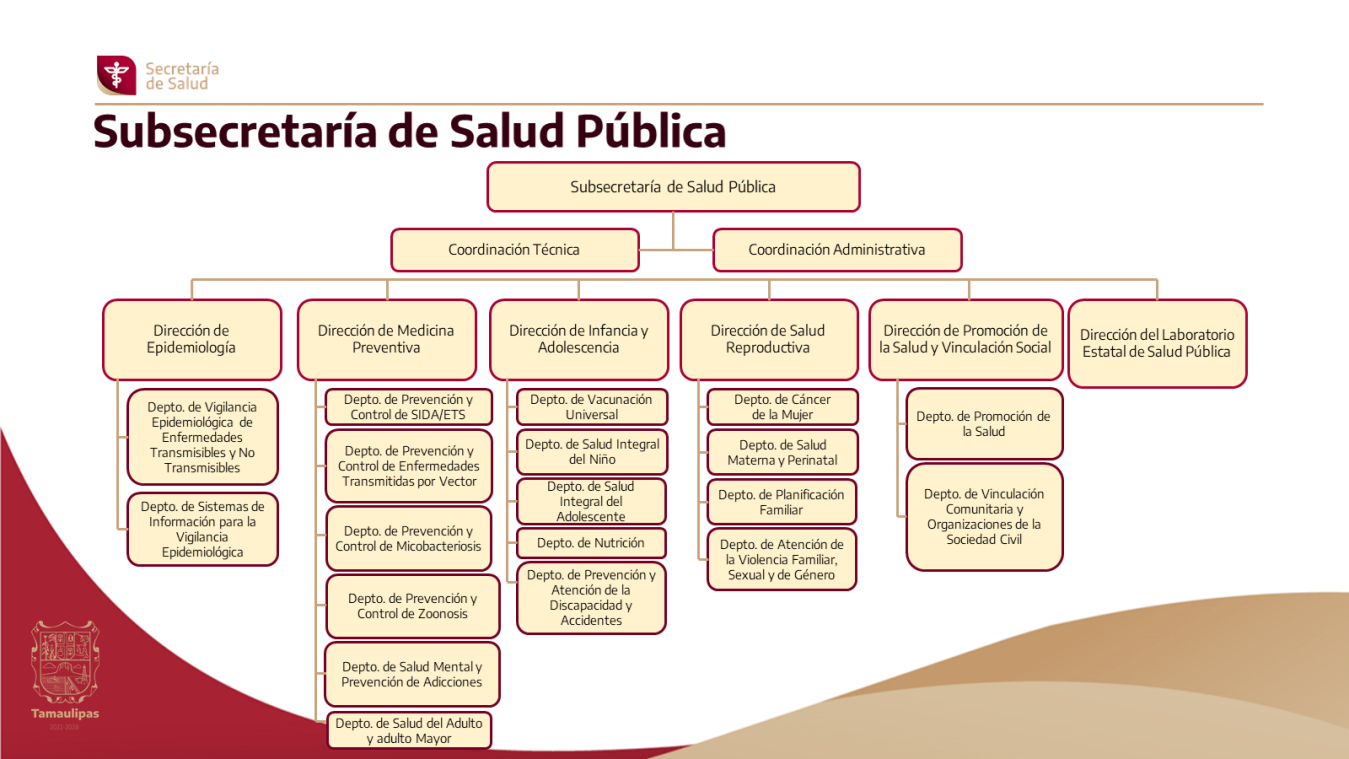 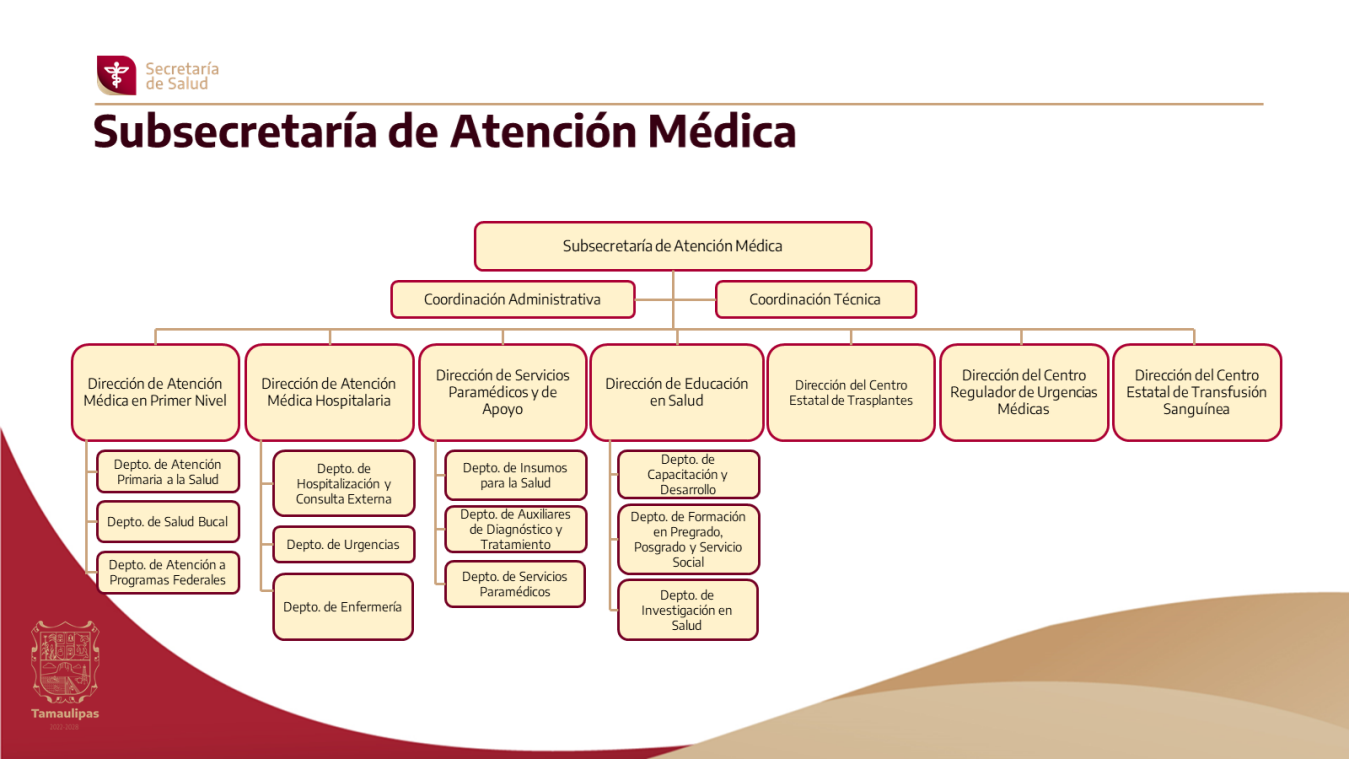 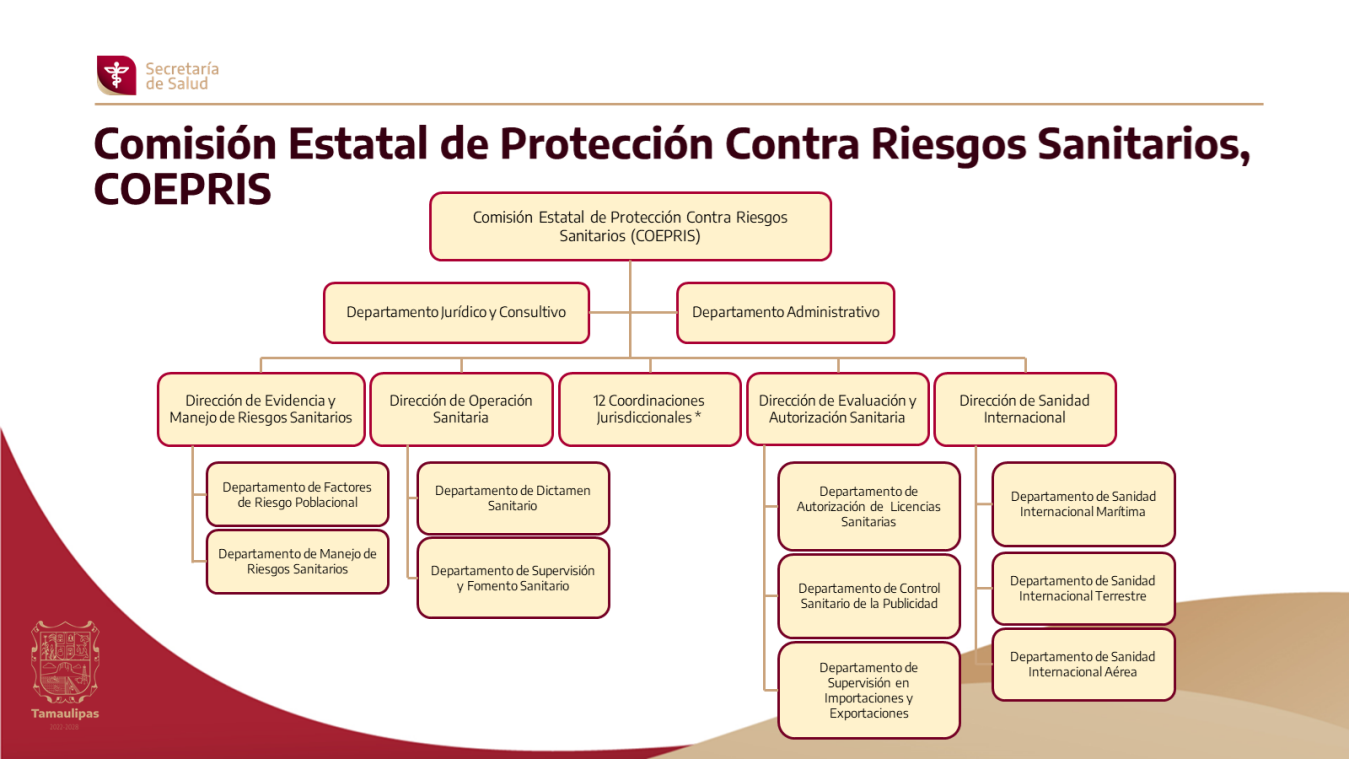 Bases de Preparación de los Estados FinancierosLos Estados Financieros al 31 de diciembre de 2023 fueron preparados de acuerdo a los Postulados de Contabilidad Gubernamental y demás normatividad.Políticas de Contabilidad SignificativasEfectivo y equivalentes: El efectivo radicado por la Federación, referente al Fondos Federales (FASSA y Otros Convenios), es transferido por la Secretaría de Finanzas a las cuentas bancarias específicas y productivas aperturadas por ejercicio, en fechas determinadas de acuerdo a la calendarización emitida en el presupuesto de egresos de la Federación.Al inicio de cada ejercicio, se apertura una cuenta bancaria para la recepción del recurso del Ramo 33, FASSA y cuentas bancarias adicionales que controlan el gasto en servicios personales y operativo y de inversión.A su vez, existen diferentes cuentas bancarias por cada recurso o programa, lo que permite llevar un mejor control operativo de los mismos.En cuanto a la recaudación de derechos por concepto de prestación de servicios médicos, esta es depositada en una cuenta concentradora en la Secretaría de Finanzas del Gobierno del Estado por las Unidades Médicas. Dicha recaudación es transferida como Subsidio Estatal al Organismo con posterioridad.Cada unidad médica tiene un fondo revolvente limitado, que sirve para disponer de flujos de efectivo, ante cualquier necesidad operativa que afronte en el desarrollo de sus actividades.Cuentas y Documentos por Cobrar: las cuentas y documentos por cobrar se registran a su valor de realización. Almacén: Los bienes y suministros para la prestación de servicios médicos, se registran a su costo de adquisición, que incluye el impuesto al Valor Agregado. En el caso del suministro de bienes recibidos como aprovechamientos de tipo corriente, donaciones, se valúan a su valor razonable.Bienes inmuebles, infraestructura y construcciones: se encuentran valuados a su costo de adquisición, incluyendo el Impuesto al Valor Agregado. Las adaptaciones y remodelaciones se capitalizan de acuerdo a los lineamientos de la Ley de Obras Públicas del Estado y atendiendo a las reglas de registro y valuación del patrimonio emitidos por el Consejo de Armonización Contable. Bienes Muebles: se encuentran valuados a su costo de adquisición, incluyendo el Impuesto al Valor Agregado.Pasivos: se registra a su recurso histórico, neto de descuentos otorgados de la colocación del pasivo.Patrimonio: se reconocen los resultados de operación de ejercicios anteriores y los del ejercicio generados.Para el caso de los registros a la cuenta de Resultados de Ejercicios Anteriores, cuando se realice un reintegro monetario a la Tesorería de la Federación, Secretaría de Finanzas o algún otro Ente Público, estos se realizan en el momento en que ocurren. Otras afectaciones a la cuenta de Resultados de Ejercicios Anteriores son previamente autorizadas por la Junta de Gobierno para su registro.Ingresos: de conformidad con el Acuerdo por el que se reforman las Normas y Metodología para la determinación de los Momentos Contables de los Ingresos, los ingresos que recauda el Organismo se devengan al momento de su recaudación.Egresos: se devengan conforme a lo establecido en el Acuerdo por el que se reforman las Normas y Metodología para la determinación de los Momentos Contables de los Egresos.El estado de flujo de efectivo integrado dentro de los Estados Financieros, se realiza bajo el método indirecto, establecido en la NICSP 2 Norma Internacional de Contabilidad del Sector Público.Durante el ejercicio fiscal 2023 el subejercicio manifestado en el Estado Analítico del Presupuesto de Egresos ascendió a $ 378’717,743.Así mismo, dentro del mismo subejercicio existe un monto de $84’536,069 de remanentes  no ministrados por la Federación del Convenio para la Construcción del Hospital General Matamoros y General Madero. Estos convenios tienen la característica presupuestal de ser plurianuales. También se incluye un monto de $37’408,530 por recursos en especie no recibidos al cierre del ejercicio fiscal 2023 correspondientes a fondos federales.Las economías generadas en el capítulo de Servicios Personales por un monto de hasta $228’260,384 podrán ser ejercidas durante el ejercicio fiscal 2024 para disminuir obligaciones laborales. Posición en Moneda Extranjera y Protección por Riesgo CambiarioActualmente el Organismo no tiene activos, ni pasivos registrados en moneda extranjera.Existe la política de registrar las operaciones en moneda extranjera al tipo de cambio del día anterior al que se causen las contribuciones de conformidad con el Código Fiscal de la Federación.Reporte Analítico del ActivoFideicomisos, Mandatos y Análogos	Servicios de Salud de Tamaulipas no realiza operaciones de estos conceptos.Reporte de la RecaudaciónInformación sobre la Deuda y el Reporte Analítico de la DeudaServicios de Salud de Tamaulipas no tiene contratada ni contrató Deuda Pública durante el ejercicio 2023.Calificaciones otorgadasServicios de Salud de Tamaulipas no realizó operaciones que hubieran requerido alguna calificación crediticia.Proceso de MejoraEn la Tercera Sesión de la Junta de Gobierno 2023, celebrada el 21 de septiembre del presente año, se aprobó la depuración de las cuentas incobrables de los Estados Financieros.En relación a los registros contables por ministraciones de recursos en especie, celebrados a través de convenios con la Federación por medio de compras consolidadas y transferencias de recursos en especie, se solicitó una adecuación al sistema de contabilidad ante la Dirección General de Innovación y Administración de Plataforma Única, con la finalidad de que reconozca las afectaciones de los momentos contables de los Egresos de manera simultánea.A partir del 1 de abril de 2023, se empezaron a reconocer las operaciones establecidas en el párrafo anterior.Durante el cuarto trimestre de 2023 se rehabilitó la inversión pública para la continuación de la construcción del Hospital General Matamoros y el Hospital General Madero.Información por Segmentos	Servicios de Salud de Tamaulipas no integra de manera segmentada la información financiera.Eventos Posteriores al Cierre	No se tiene conocimiento de algún evento posterior que afecte estos Estados Financieros.Partes RelacionadasServicios de Salud de Tamaulipas no tiene partes relacionadas que influyan en la toma de decisiones financieras y operativas.Responsabilidad Sobre la Presentación Razonable de la Información ContableBajo protesta de decir verdad declaramos que los Estados Financieros y sus Notas, son razonablemente correctos y son responsabilidad del emisorb) NOTAS DE DESGLOSEI)	Notas al Estado de ActividadesIngresos y Otros BeneficiosLos ingresos de Servicios de Salud de Tamaulipas al cierre del ejercicio2023, se integran de la siguiente manera:*Cifras redondeadas para efecto de presentaciónLa integración de los ingresos devengados del ejercicio2023, es del orden de los $ 10’462’311,059 que se presentan en el anexo correspondiente al Estado de Actividades.Los ingresos derivados del Fondo de Aportaciones para los Servicios de Salud representan el 37% de los ingresos totales del Organismo. El presupuesto autorizado calendarizado fue publicado el 28 de Noviembre de 2022 en el Diario Oficial de la Federación por un monto de $ 3’925’909,427.El recurso de Transferencias Internas y Asignaciones del Sector Público ministrado por el Gobierno del Estado, fue de $ 2’835’945,121, representando la segunda fuente de recursos más importante del Organismo. Durante el mes de febrero 2023, fue notificado al Organismo el Presupuesto 2023 referente al Acuerdo de Coordinación para Garantizar la Prestación Gratuita de Servicios de Salud, Medicamentos y demás Insumos Asociados para las Personas sin Seguridad Social celebrado con el Instituto del Bienestar.Los ingresos por Venta de Bienes y Servicios, realizados por la recaudación de Servicios Médicos otorgados a otros Organismos Públicos, ascendieron a un monto de $502’740,669.En la cuenta Otros Ingresos se integra por intereses generados en las cuentas bancarias, reintegros y depósitos de cifras no considerables, así como disminuciones en el Almacén de Materiales y Suministros para Consumo.Gastos y Otras Pérdidas:Los gastos efectuados por Servicios de Salud de Tamaulipas al cierre del ejercicio2023, se presentan a continuación:El total de gastos alcanzó la cifra de $ 9’484’242,305 de los cuales el 75% de los mismos sirvió para el pago de Servicios Personales.Destacan 3 partidas de gastos con un importe que representa poco más del 10% de los gastos totales en el año, los cuales son:Remuneraciones al personal de carácter permanente: corresponde al importe de sueldos y salarios de la nómina correspondiente al personal permanente federal, homologado, estatal y de jubilados.Remuneraciones adicionales y especiales: en esta cuenta se incluyen prestaciones adicionales al sueldo.Otras prestaciones sociales y económicas: en este rubro se incluyen otras prestaciones adicionales al sueldo establecidas en los contratos de trabajo, así como los laudos.II) 	Notas al Estado de Situación FinancieraActivoEfectivo y EquivalentesEfectivo…………….………………..……………………………...……………………..…………………………………………………….…$ 0Bancos/Tesorería…………….……….…..…..………………………….……….………..….………..……….………$ 1’717’239,247El saldo de la cuenta Bancos comprende la totalidad de las cuentas bancarias a nombre del Organismo, aperturadas con el objeto de administrar los recursos financieros provenientes de la Prestación de Servicios Médicos Propios, Transferencias, Fondos Federales y Convenios.Inversiones Temporales……………..………………………………………..……………………………….….………$ 53’587,531El saldo de esta cuenta representa el importe de cuentas bancarias que se tienen inversión y que generan un rendimiento mensual al Organismo.Fondos en Afectación Específica…………………………………….…………………………….……….………........$  44,722El saldo corresponde a los fondos revolventes para las diversas unidades médicas del Organismo para cubrir con sus necesidades básicas de manera mensual, siendo estos comprobados a la Oficina Central al cierre de cada mes.La asignación del fondo revolvente al cierre del ejercicio 2023 se integró de la siguiente manera:Derechos a recibir Efectivo y Equivalentes y Bienes o Servicios a RecibirCuentas por Cobrar a Corto Plazo…………..………………………………………….…….….....……………..$ 63’831,397El saldo de esta cuenta se genera por la prestación de servicios y atención médica brindada a la población abierta, así como por Convenios de servicios celebrados con Instituciones Públicas y Privadas.Deudores Diversos por Cobrar a corto plazo…………...……………………..………………………….$ 165’449,483Su saldo integra principalmente el importe de documentos por cobrar de ejercicios anteriores, los viáticos pendientes de comprobar entregados a los trabajadores y funcionarios, así como por otros gastos pendientes de comprobación.Otros Derechos a recibir efectivo o equivalentes a corto plazo………………………..………..$ 26’563,602Su saldo integra por un saldo a favor del Impuesto Estatal sobre remuneraciones al trabajo personal subordinado e impuestos Federales.Anticipo a Proveedores por Adquisición de Bienes y Prestación de Servicios a Corto Plazo…….……………………..…………………………..……………..…………………………………..…….….…..…..….$  23’631,345Esta cuenta refleja el importe de los pagos efectuados a proveedores por concepto de anticipo de bienes o servicios.Anticipo a Proveedores por Adquisición de Bienes Intangibles a Corto Plazo…….………………………………………..…………………..……………………………………………………………………….$  10,111Esta cuenta refleja el importe de los pagos efectuados a proveedores por concepto de anticipo de bienes o servicios.Anticipo a Contratistas por Obras Públicas a Corto Plazo…………….……..……………….……$ 65’004,605Representa el importe de los anticipos pendientes de amortizar otorgados para la realización de una obra pública.AlmacenesAlmacén de Materiales y Suministros de Consumo……….…………….………………….……….$ 1’160’255,165Al cierre del ejercicio 2023, el saldo más representativo de esta cuenta se integra por el valor de las existencias de materiales, medicamentos y suministros del Organismo para llevar a cabo la prestación de servicios médicos en el Estado.El sistema de contabilidad integra 65 almacenes, ubicados en las distintas unidades médicas y jurisdicciones sanitarias en el Estado.Dentro de ellos existe el Almacén Central, ubicado en Cd. Victoria, en el cual se reciben la mayor parte de las adquisiciones y bienes recibidos en especie, los cuales son distribuidos de acuerdo a las necesidades de las unidades médicas. Su saldo al mes de diciembre ascendió a $895’128,378.La valuación del Almacén se lleva a cabo a través del método de Costos Promedios.Bienes Muebles, Inmuebles e IntangiblesBienes Inmuebles  Terrenos………………………..……………………..……………………….......................................................$ 374’628,808Edificios no Habitacionales…………………………..………………………………….………………..……..$  3’344’595,828Construcciones en Proceso en bienes propios………….………………..…...…….………..…..…$ 1’466’982,862Estas cuentas representan la infraestructura con la que cuenta el Organismo en el Estado en bienes inmuebles y obras en proceso al cierre del ejercicio 2023.	En el Organismo existen Construcciones en Proceso, mismas que serán reclasificadas a la cuenta de Edificios No Habitacionales, cuando se cuente con su Acta de Entrega emitida por la Dirección de Desarrollo en Infraestructura.Cabe señalar, que por error involuntario de la Secretaría de Obras Públicas, quien es la encargada de capturar en el Sistema de Contabilidad los proyectos y estimaciones de Obra Pública, registraron las obras del Centro de Salud de González y del Centro de Salud de Estación Colonias y Hospital Integral González, denominándolas como Construcciones en Proceso en Bienes de Dominio Público por un monto de $689,987.Bienes muebles  Mobiliario y Equipo de Administración…………………...…….………….…………..…......................$ 546’937,141Mobiliario y Equipo Educacional y Recreativo……………………………………….……………............$11’364,968Equipo Instrumental Médico y de Laboratorio……………….….…………..…………….……..….$ 2’900’219,841Vehículos y Equipo de Transporte…………………………….………..…………………….………..………...$ 242’323,175Maquinaria, Otros Equipos y Herramientas……………………………………………..…………………$ 282’905,778	Bienes Artísticos, Culturales y Científicos……………………………………………………………….…………….$ 87,010El saldo de este rubro que se presentan en el Estado de Situación Financiera al 31 de diciembre de 2023 refleja las adquisiciones de mobiliario, equipo de cómputo, equipo instrumental médico, maquinaria, equipo de transporte y otros activos fijos, necesarios para el desarrollo de las actividades relacionadas con el objeto del Organismo.El método de depreciación utilizado es el de línea recta, a continuación se presenta de manera agrupada cada uno de los rubros de los bienes muebles e inmuebles con su porcentaje de depreciación, depreciación acumulada y depreciación del ejercicio.Para fines prácticos, los montos enunciados en la relación anterior fueron redondeados de acuerdo a la balanza de comprobación, las diferencias no afectan la razonabilidad de los estados financieros.Bienes IntangiblesLos bienes intangibles se integran de la siguiente manera:*Cifras redondeadas para efecto de presentaciónEstimaciones y DeteriorosActualmente se están definiendo criterios normativos para la estimación de cuentas incobrables y para la estimación de inventarios.Otros ActivosOtros Activos Diferidos por $565,539 los cuales provienen de saldos de ejercicios anteriores. Incluyen depósitos en garantía realizados para arrendamientos y contratos de energía eléctrica.PasivoCuentas y Documentos por Pagar por fecha de vencimiento (a corto y a largo plazo y factibilidad de pago).Sueldos por Pagar ……………………...…………………….………..…………………………………………….$ 91’983,675Este rubro se integra por la provisión de nómina del ejercicio y en su caso, nómina de ejercicios anteriores, así como bloqueos de nómina pendientes de cancelar. Para el cierre del ejercicio se realizó la provisión de la segunda parte del aguinaldo, pagadera en el mes de enero, del personal federal y estatal.Proveedores por Pagar a Corto Plazo …………….……………….…………………….…..…….…$ 1’237’765,318	Representa el importe por el adeudo a proveedores por adquisiciones o prestación de servicios del Organismo pendientes de pago al 31 de diciembrede 2023, registrados para su pago a corto plazo, de acuerdo a la capacidad financiera y a los presupuestos destinados para hacer frente a las obligaciones.Contratistas por Obras Públicas por Pagar a Corto Plazo………………..……..……….….$ 213’566,779Representa el importe por pagar a Contratistas por la Construcción, ampliación o remodelación de bienes inmuebles del Organismo.Cuenta: Retenciones y Contribuciones por Pagar a Corto Plazo…….....................$ 187’940,920Este rubro incluye las obligaciones fiscales del Organismo al 31 de diciembre de 2023 por concepto de retenciones de ISR, Impuesto sobre nóminas estatal y de Aportaciones de Seguridad Social. Así como también, retenciones para el entero de terceros de acuerdo a los contratos colectivos de trabajo.Cuenta: Otras Cuentas por Pagar a Corto Plazo………………..…..……………..…..………..$ 157’876,868Esta cuenta incluye la parte que cubre el Organismo como patrón por Aportaciones de Seguridad Social, así como otras obligaciones a corto plazo a cargo del Organismo.Cuenta: Otros Fondos de Terceros a CP…..…………..…………………….…………………..……..$ 38’770,776Su saldo más representativo se integra el fondo estatal del ahorro por los trabajadores estatales de conformidad   con las condiciones laborales.Pasivos Diferidos a Corto PlazoCuenta: Ingresos Cobrados por Adelantado………………….……………………………..……..…..…..$ 515,276III)	Notas al Estado de Variación en la Hacienda PúblicaAl 31 de diciembredel ejercicio 2023 se obtuvo un ahorro por un monto de $ 978’068,754.Durante el ejercicio fiscal 2023 se realizaron modificaciones a la cuenta de Resultados de Ejercicios Anteriores por reintegros de Recursos Federales a la Tesorería de la Federación y otros movimientos previamente autorizados en la Sesión de la Junta de Gobierno.IV)	Notas al Estado de Flujos de Efectivo Efectivo y equivalentesEl análisis de los saldos inicial y final, del Estado de Flujo de Efectivo en la cuenta de efectivo y equivalentes:Adquisiciones de bienes muebles e inmuebles con su monto global y porcentaje que se aplicó en el presupuesto Federal o Estatal según sea el caso:Al 31 de diciembre de 2023 se realizaron adquisiciones de bienes muebles e intangibles por un monto de $ 135’825,329.La adquisición de los bienes fue realizada con recursos de libre disposición en un 23% el resto de 77% fue realizada con Recursos Federales.3.- Conciliación de los Flujos de Efectivo Netos de las Actividades de Operación y la cuenta de Ahorro/Desahorro antes de Rubros Extraordinarios:    *Variación por redondeo de centavosV) Conciliación entre los ingresos presupuestarios y contables, así como entre los egresos presupuestarios y los gastos contables:Conciliación entre los Ingresos Presupuestarios y ContablesVariación por redondeo de centavosConciliación entre los Egresos Presupuestarios y los Gastos ContablesVariación por redondeo de centavosBajo protesta de decir verdad declaramos que los Estados Financieros y sus Notas, son razonablemente correctos y son responsabilidad del emisor.NOTAS DE MEMORIA (CUENTAS DE ORDEN)Cuentas de Orden Contables y Presupuestarias:CONTABLESLos pasivos contingentes se encuentran reconocidos en las cuentas de orden contables en los estados financieros hasta por un monto de $455’434,139 relacionados a Juicios Laborales.PRESUPUESTARIASINGRESOSEGRESOSBajo protesta de decir verdad declaramos que los Estados Financieros y sus Notas, son razonablemente correctos y son responsabilidad del emisorTipo de BienPorcentaje de DepreciaciónMuebles de Oficina y Estantería10%Muebles excepto de Oficina y Estantería 10%Equipo de Cómputo y tecnologías de la Información20%Mobiliarios y Equipos de Administración10%Equipos y Aparatos Audiovisuales10%Aparatos Deportivos5%Cámaras Fotográficas y de Video20%Equipo Educacional y Recreativo10%Equipo Médico y de Laboratorio10%Instrumental Médico y de Laboratorio20%Vehículos y Equipo Terrestre12%Maquinaria y Equipo Agropecuario10%Maquinaria y Equipo Industrial25%Equipo de Aire Acondicionado10%Equipo de Comunicación y Telecomunicación12%Equipo General Eléctrico, Aparatos, Accesorios Eléctricos.25%Herramientas y Maquinas15%Bienes Artísticos, Culturales y Científicos0%SoftwareNo disponibleLicencias100%ConceptoImporteProductos3’584,148Aprovechamientos 1’921,593Ingresos por Venta de Bienes y Servicios de Organismos Descentralizados502’740,669Transferencias Internas y Asignaciones al Sector Público9’953’447,248Otros Ingresos y Beneficios617,401TOTAL10’462’311,059ConceptoImporteProductos3’584,148Aprovechamientos 1’921,593Ingresos por Venta de Bienes y Servicios de Organismos Descentralizados502’740,669Transferencias Internas y Asignaciones al Sector Público9’953’447,248Otros Ingresos y Beneficios617,401TOTAL10’462’311,059ConceptoImporteServicios Personales7’149’229,316Materiales y Suministros679’113,758Servicios Generales1’071’074,765Transferencias, asignaciones y donativos3’786,032Otros Gastos y Pérdidas Extraordinarias354’013,139Inversión Pública227’025,295TOTAL9’484’242,305UnidadMonto AsignadoUnidadMonto AsignadoHospital General Mante1,624,722Jurisdicción Sanitaria  VIII Jaumave915,000Hospital General Reynosa6’500,000Jurisdicción Sanitaria IX Miguel Alemán675,000Hospital General Tampico8’500,000Jurisdicción Sanitaria X Valle Hermoso915,000Hospital General Matamoros5’600,000Jurisdicción Sanitaria XI Padilla1’015,000Hospital General Nuevo Laredo4’233,333Jurisdicción Sanitaria XII Altamira1’540,000Hospital General San Fernando1’000,000Hospital General Altamira1’946,111Jurisdicción Sanitaria I Victoria1’815,000Hospital Materno Infantil Reynosa5’000,000Jurisdicción Sanitaria II Tampico1’400,000Hospital General Río Bravo869,667Jurisdicción Sanitaria III Matamoros1’815,000Hospital General Valle Hermoso819,111Jurisdicción Sanitaria IV Reynosa1’815,000Hospital Psiquiátrico Tampico950,000Jurisdicción Sanitaria V Nuevo Laredo1’415,000Hospital Civil Victoria6’499,700Jurisdicción Sanitaria VI Mante925,000Hospital Civil Nuevo Laredo1’592,111Jurisdicción Sanitaria  VII San Fernando675,000Hospital Civil Madero8’200,000Hospital Infantil Tamaulipas11’309,832Centro RENACER240,000Hospital General Victoria11’855,802Centro Oncológico Laredo360,000Hospital Integral Miguel Alemán319,667CAIRRS1’111,142Hospital Integral de Aldama894,944Centro Oncológico Tamaulipas950,000Hospital Integral de Jaumave160,000Centro Estatal de Trasfusión Sanguínea Victoria1’800,000Centro de Salud Mental Matamoros180,000Hospital Integral Abasolo349,444Laboratorio Estatal240,000COEPRIS Jurisdicción 7638,227COEPRIS Jurisdicción 1964,085COEPRIS Jurisdicción 8342,803COEPRIS Jurisdicción 2803,251COEPRIS Jurisdicción 9510,684COEPRIS Jurisdicción 3784,323COEPRIS Jurisdicción 10448,853COEPRIS Jurisdicción 4897,464COEPRIS Jurisdicción 11540,000COEPRIS Jurisdicción 5763,784COEPRIS Jurisdicción 121’099,519COEPRIS Jurisdicción 6804,151BienMonto en LibrosPorcentaje de depreciaciónDepreciación del ejercicioDepreciación AcumuladaEdificios No Habitacionales3’344’595,8283%111’486,528891’892,221Muebles de Oficina y Estantería228’694,34510%9’405,590101’900,160Muebles excepto de Oficina y Estantería 31’073,29010%68,89731’361,335Equipo de Cómputo y tecnologías de la Información223’762,53820%11’439,676119’663,457Otros Mobiliarios y Equipos63’406,96810%5’958,90730’349,679Equipos y Aparatos Audiovisuales3’227,99610%311,0032’023,079Aparatos Deportivos184,12315%13,178131,413Cámaras Fotográficas y de Video2’045,57220%118,2401’468,616Equipo Educacional y Recreativo5’907,27710%564,6443’478,961Equipo Médico y de Laboratorio2’766’732,30210%180’760,6401’611’727,569Instrumental Médico y de Laboratorio133’487,53920%11’585,318127’691,715Vehículos y Equipo Terrestre242’323,17512%12’156,451130’438,466Maquinaria y Equipo Agropecuario16’959,39710%1’222,71515’233,661Maquinaria y Equipo Industrial68’121,95325%1’488,46119’972,272Equipo de Aire Acondicionado86’428,23710%2’458,67838’677,729Equipo de Comunicación y Telecomunicación32’023,03712%1’464,5159’386,704Equipo General Eléctrico, Aparatos, Accesorios Eléctricos.77’299,70325%3’052,84516’171,754Herramientas y Maquinas1’603,47015%104,996620,636Otros Bienes Muebles469,98020%47,142297,601Bienes Artísticos, Culturales y Científicos87,0100%00TOTALES7’328’433,740353,708,4243’152’487,028BienMonto en LibrosPorcentaje de amortizaciónAmortización del ejercicioAmortización AcumuladaSoftware3’083,431100%02’505,220Licencias1’341,982100%252,4961’269,520TOTALES4’425,413252,4963’774,74020232022Efectivo00Bancos/Tesorería1’717’239,247782’732,598Inversiones Temporales (hasta 3 meses)53’587,53150’629,911Fondos con afectación específica44,72244,722Total de Efectivo y Equivalentes1’770’871,500833’407,230Adquisiciones de Actividades de Inversión efectivamente pagadasConcepto20232022Bienes Inmuebles, Infraestructura y Construcciones en ProcesoTerrenos00Viviendas00Edificios no Habitacionales00Infraestructura00Construcciones en Proceso de Bienes de Dominio Público00Construcciones en Proceso de Bienes Propios00Otros Bienes Inmuebles00Bienes MueblesMobiliario y Equipo de Administración777,76423’145,224Mobiliario y Equipo Educacional y Recreativo0576,066Equipo e Instrumental Médico y de Laboratorio290,0319’242,425Vehículos y Equipo de Transporte0271,900Equipo de Defensa y Seguridad00Maquinaria, Otros Equipos y Herramientas1,502,4096’908,945Colecciones, Obras de Arte y Objetos Valiosos00Activos Biológicos00Otras Inversiones (activos intangibles)0432,100Total2’570,20440’576,66020232022Ahorro/Desahorro antes de rubros Extraordinarios1,559,107,188189’744,076Depreciación y Amortizaciones353,960,917371’563,419Partidas extraordinarias52,2228’370,049Inversión Pública227,025,2950Ahorro/Desahorro978,068,754(190,189,391)20232022Resultados del Ejercicio Ahorro/Desahorro 978’068,754(190,189,391)Movimientos de partidas (o rubros) que no afectan al efectivo.Depreciación353,960,917371,563,419Amortización00Incrementos en las provisiones00Incremento en inversiones producido por revaluación00Ganancia/pérdida en venta de bienes muebles, inmuebles e intangibles 00Incremento en cuentas por cobrar00Flujos de Efectivo Netos de las Actividades de Operación 1’332,029,671181’374,028Servicios de Salud de TamaulipasServicios de Salud de TamaulipasServicios de Salud de TamaulipasServicios de Salud de TamaulipasConciliación entre los Ingresos Presupuestarios y ContablesConciliación entre los Ingresos Presupuestarios y ContablesConciliación entre los Ingresos Presupuestarios y ContablesConciliación entre los Ingresos Presupuestarios y ContablesCorrespondiente del 1 de Enero al 31 de Diciembre del 2023Correspondiente del 1 de Enero al 31 de Diciembre del 2023Correspondiente del 1 de Enero al 31 de Diciembre del 2023Correspondiente del 1 de Enero al 31 de Diciembre del 2023(Cifras en pesos)(Cifras en pesos)(Cifras en pesos)(Cifras en pesos)CONCEPTO20231.Ingresos Presupuestarios10’461’693,65810’461’693,6582.Más Ingresos Contables No Presupuestarios617,401617,401Ingresos Financieros223Incremento de Almacén-57,409Otros Ingresos y beneficios varios674,5873.Menos Ingresos Presupuestales No Contables00Productos de Tipo Corriente0Aprovechamientos de Tipo Corriente04.Total de Ingresos Contables 4=(1+2-3)10’462’311,05910’462’311,059Servicios de Salud de TamaulipasServicios de Salud de TamaulipasServicios de Salud de TamaulipasConciliación entre los Egresos Presupuestarios y los Gastos ContablesConciliación entre los Egresos Presupuestarios y los Gastos ContablesConciliación entre los Egresos Presupuestarios y los Gastos ContablesCorrespondiente del 1 de Enero al 31 de Diciembre del 2023Correspondiente del 1 de Enero al 31 de Diciembre del 2023Correspondiente del 1 de Enero al 31 de Diciembre del 2023(Cifras en pesos)(Cifras en pesos)(Cifras en pesos)CONCEPTO202320231.Total de Egresos Presupuestarios10’675’862,6272.Menos Egresos Presupuestarios No Contables1’182’136,029Mobiliario y equipo de Administración19’942,636Mobiliario y equipo educacional recreativo475,051Equipo e instrumental médico y de laboratorio44’235,136Vehículos y equipo de transporte31’894,181Maquinaria, otros equipos y herramientas38’977,910Activos Intangibles300,417Inversión Pública241’276,940Adeudos fiscales de ejercicios anteriores805’033,7593.Más gastos Contables No Presupuestales-9’484,296Estimaciones, depreciaciones, deterioros etc.353’960,917Disminución de Inventarios-25,709Otros Gastos 77,931Materiales y Suministros (consumos)-590’522,731Otros Gastos Contables No Presupuestales227’025,2954.Total de Gasto Contable 4=(1-2+3)9’484’242,305ConceptoImporteLey de Ingresos Estimada  7’160’199,248Ley de Ingresos por Ejecutar0Modificaciones a la Ley de Ingresos Estimada3’301’494,410Ley de Ingresos Devengada10’461’693,658Ley de Ingresos Recaudada10’461’693,658ConceptoImportePresupuesto de Egresos Aprobado  7’160’199,248Presupuesto de Egresos por Ejercer168’835,457Modificaciones al Presupuesto de Egresos Aprobado3’894’381,122Presupuesto de Egresos Comprometido10’885’744,913Presupuesto de Egresos Devengado10’675’862,627Presupuesto de Egresos Ejercido9’516’670,015Presupuesto de Egresos Pagado9’516’670,015